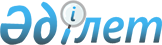 Об утверждении программ и подпрограмм Министерства внутренних дел Республики Казахстан для разработки государственного бюджета на 1999 годПостановление Правительства Республики Казахстан от 4 августа 1998 года N 740

      Во исполнение пункта 2  постановления  Правительства Республики Казахстан от 25 июля 1998 года N 703 "О некоторых вопросах разработки проекта Закона Республики Казахстан "О республиканском бюджете на 1999 год" Правительство Республики Казахстан ПОСТАНОВЛЯЕТ:  

      1. Утвердить программы и подпрограммы для Министерства внутренних дел Республики Казахстан (приложение 1), областных управлений внутренних дел (приложение 2).  

      2. Министерству внутренних дел Республики Казахстан в срок до 10 августа 1998 года по перечню государственных заказов согласно приложениям 1 и 2 утвердить Правила о государственном заказе по согласованию с Министерством энергетики, индустрии и торговли и Министерством финансов Республики Казахстан.  

      3. Рекомендовать акимам областей и г.г. Астаны и Алматы в срок до 1 декабря 1998 года по согласованию с Министерством внутренних дел Республики Казахстан утвердить перечень государственных учреждений, содержащихся за счет областных, городских, районных бюджетов и бюджетов специальных экономических зон.  

      4. Секретно.  

      5. Министерству внутренних дел Республики Казахстан совместно с Министерством финансов Республики Казахстан в месячный срок внести соответствующие изменения в действующие нормативные правовые акты.  

    Премьер-Министр 

    Республики Казахстан 

                                           Приложение 1 

                                   к постановлению Правительства 

                                        Республики Казахстан 

                                     от 4 августа 1998 г. N 740 



            Программы и подпрограммы Министерства внутренних дел  

                  Республики Казахстан, финансируемые 

                    из республиканского бюджета ---------------------------------------------------------------------  N !            Наименование           !Форма         !Форма    !                                   !финансирования!финансирования    !                                   !в 1998 году   !на 1999 год ---------------------------------------------------------------------  3  Общественный порядок и безопасность       Административные расходы на         На содержание  На содержание     республиканском уровне       Аппарат центрального органа       Аппарат Главного управления     внутренних войск       Аппарат и территориальные управления     Департамеита уголовко-исполнительной     системы       Аппарат и подразделения транспортной     полиции       Аппарат и подразделения специальной     полиции       Оперативно-следственные аппараты и     подразделения органов внутренних дел       Охрана общественного порядка и         то же         то же     общественной безопасности на     республиканском уровне                        Государственные учреждения       Соединения и части внутренних войск       Государственные заказы, выполняемые    то же       За оказанные     на республиканском уровне                          услуги       Содержание осужденных лиц     Обслуживание зданий и обеспечение     деятельности работников министерства    4  Образование       Подготовка кадров в средних            то же       На содержание     специальных учебных заведениях                        Государственные учреждения       Актюбинский юридический колледж       Акмолинский юридический колледж     Павлодарский юридический колледж     Шымкентский юридический колледж     Семипалатинский юридический колледж     Алматинский юридический колледж     Подготовка кадров в высших учебных     то же         то же     заведениях                        Государственные учреждения       Алматинский юридический институт     Алматинский технический институт     Костанайский юридический институт       Переподготовка кадров               На содержание  На содержание                        Государственные учреждения       Училище первоначальной подготовки    5  Здравоохранение       Лечение сотрудников и военнослужащих     органов внутренних дел                        Государственные учреждения       Центральный госпиталь с поликлиникой   то же         то же 

                                           Приложение 2                                    к постановлению Правительства                                         Республики Казахстан                                      от 4 августа 1998 г. N 740 



               Программы и подпрограммы областных управлений  

                    внутренних дел, финансируемые из                           местных бюджетов ---------------------------------------------------------------------  N !            Наименование           !Форма         !Форма    !                                   !финансирования!финансирования    !                                   !в 1998 году   !на 1999 год ---------------------------------------------------------------------  3  Общественный порядок и безопасность       Административные расходы на         На содержание  На содержание     местном уровне       Аппараты и подразделения органов     внутренних дел по охране общественного     порядка и безопасности       Аппарат и подразделения дорожно-     патрульной службы и дорожного надзора       Адресно-справочные бюро       Инспекции по делам несовершеннолетних     Уголовно-исполнительные инспекции       Охрана общественного порядка и         то же         то же     общественной безопасности на     местном уровне                        Государственные учреждения       Медвытрезвители и подразделения     милиции, организующие работу     медвытрезвителей     Центр временной изоляции, адаптации     и реабилитации несовершеннолетних     Приемники-распределители для лиц,     не имеющих определенного места     жительства и документов     Спецприемники для лиц, арестованных     в административном порядке       Государственные заказы,     выполняемые на                         то же       За оказанные     республиканском уровне                             услуги     Обслуживание зданий и обеспечение     деятельности работников    4  Образование       Подготовка кадров в средних            то же       На содержание     специальных учебных заведениях в     области общественного порядка и     безопасности       Переподготовка кадров                  то же         то же    5  Здравоохранение     Больницы широкого профиля на местном     уровне                        Государственные учреждения       Госпитали                              то же         то же 
					© 2012. РГП на ПХВ «Институт законодательства и правовой информации Республики Казахстан» Министерства юстиции Республики Казахстан
				